Aluno(a): 								Nº      Ano __º/__  Turma[Não tenhas preocupação com o formato do texto; Podes inserir imagens.]Imagens da _______________[Colocar aqui algumas imagens turísticas do país]BANDEIRAS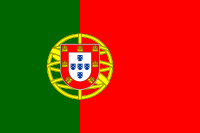 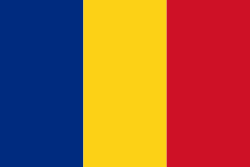 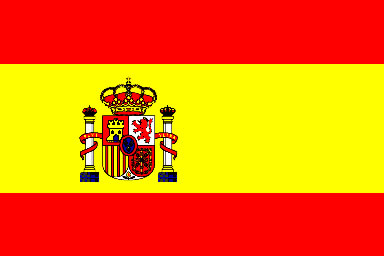 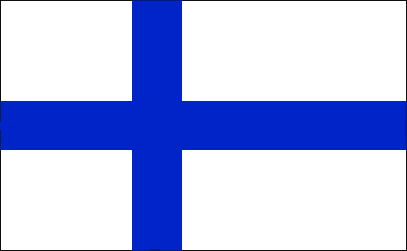 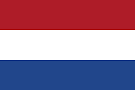 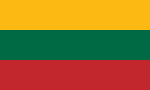 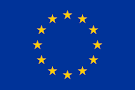 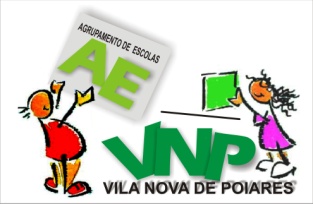 Agrupamento de Escolas de Vila Nova de PoiaresProject Our Forests – Our Future 2014/17https://twinspace.etwinning.net/101/Ficha de Identificação da ____________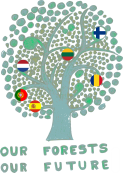 Nome da Escola Região/CidadeSite [Tirar do final deste documento]CapitalBandeira[Tirar do final deste documento]MoedaPopulaçãoSistema PolíticoLínguasDia NacionalFloresta[Parques Naturais, nomes das árvores mais abundantes, tipo de vegetação, …]Árvore NacionalFlora e FaunaHistóriaGeografia[Montanhas, rios, altitudes, mar, lagos, industria, agricultura, …]Atividades económicas[Agricultura, Indústria, Comércio, Serviços]MúsicaDesportoCuriosidades[Religião, Pessoas famosas, …]E ainda[Outros factos, mapas do país, …]